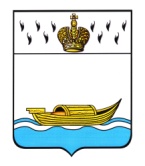 ДУМА ВЫШНЕВОЛОЦКОГО ГОРОДСКОГО ОКРУГАРЕШЕНИЕот 29.01.2020                                     № 154О внесении изменений в решение Думы Вышневолоцкого городского округа от 25.12.2019 № 123 «О назначении ликвидационной комиссии для ликвидации Администрации Зеленогорского сельского поселения, наделенной правами юридического лица»Руководствуясь Гражданским кодексом Российской Федерации, Федеральным законом от 06.10.2003 № 131-ФЗ «Об общих принципах организации местного самоуправления в Российской Федерации», Федеральным законом от 08.08.2001 № 129-ФЗ «О государственной регистрации юридических лиц и индивидуальных предпринимателей», законом Тверской области от 02.04.2019 № 13-ЗО «О преобразовании муниципальных образований Тверской области путем объединения поселений, входящих в состав территории муниципального образования Тверской области «Вышневолоцкий район», с городским округом город Вышний Волочек Тверской области и внесении изменений в отдельные законы Тверской области», решением Думы Вышневолоцкого городского округа от 16.10.2019 № 25 «О ликвидации Администрации Зеленогорского сельского поселения, наделенной правами юридического лица», Дума Вышневолоцкого городского округа решила:1. Внести в решение Думы Вышневолоцкого городского округа от 25.12.2019 № 123 «О назначении ликвидационной комиссии для ликвидации Администрации Зеленогорского сельского поселения, наделенной правами юридического лица» следующие изменения:в пункте 1 слова «Шарапов Андрей Игоревич – руководитель ликвидационной комиссииРябкова Наталья Федоровна – заместитель руководителя ликвидационной комиссии» заменить словами «Рябкова Наталья Федоровна – руководитель ликвидационной комиссииШарапов Андрей Игоревич – заместитель руководителя ликвидационной комиссии»;пункт 3 изложить в следующей редакции: «3. Полномочия по уведомлению Межрайонной инспекций Федеральной налоговой службы России № 12 по Тверской области о принятии решения о назначении ликвидационной комиссии возложить на руководителя ликвидационной комиссии Рябкову Наталью Федоровну.».2. Настоящее решение вступает в силу со дня его принятия.Председатель Думы Вышневолоцкого городского округа                                                Н.Н. Адров